Муниципальное  казенное учреждение дополнительного образования «Центр детского творчества» Арзгирского района Ставропольского краяПРИКАЗ13.04.2020                                                                                                      №95-прОб организации и мониторинге учебно-воспитательного процесса в МКУ ДО ЦДТв целях предупрежденияраспространения новой коронавирусной инфекции На основании рекомендаций об организации и мониторингу дистанционного обучения с применением электронных ресурсовПРИКАЗЫВАЮ:Назначить ответственных лиц из числа администрации, методической службы, руководителей ШППО, ШМП: - за консультирование  педагогов, обучающихся  и их родителей по организации опосредованного обучения – Стрикачеву Е.В., Керимову Е.Ю., Стрикачеву М.Е., Татарко Н.А.;- за контроль проведения дистанционных занятий и обратной связи по планам и информационным картам- Керимову Е.Ю., Стрикачеву М.Е.; - за внесение изменений в календарно-тематическое планирование и программное обеспечение при необходимости - Керимову Е.Ю., Стрикачеву М.Е.;- за выполнение учебного плана - Стрикачеву Е.В., Керимову Е.Ю., Стрикачеву М.Е.; -за модификацию планов, форм и методов проведения акций, воспитательных мероприятий, конкурсов, мероприятий АРДО  - Татарко Н.А., Погода А.В., Галушко М.Е..- за проведение мониторинга мнения родителей о выборах методов обучения, мониторинг готовности педагогов и обучающихся - Керимову Е.Ю., Стрикачеву М.Е., Татарко Н.А.;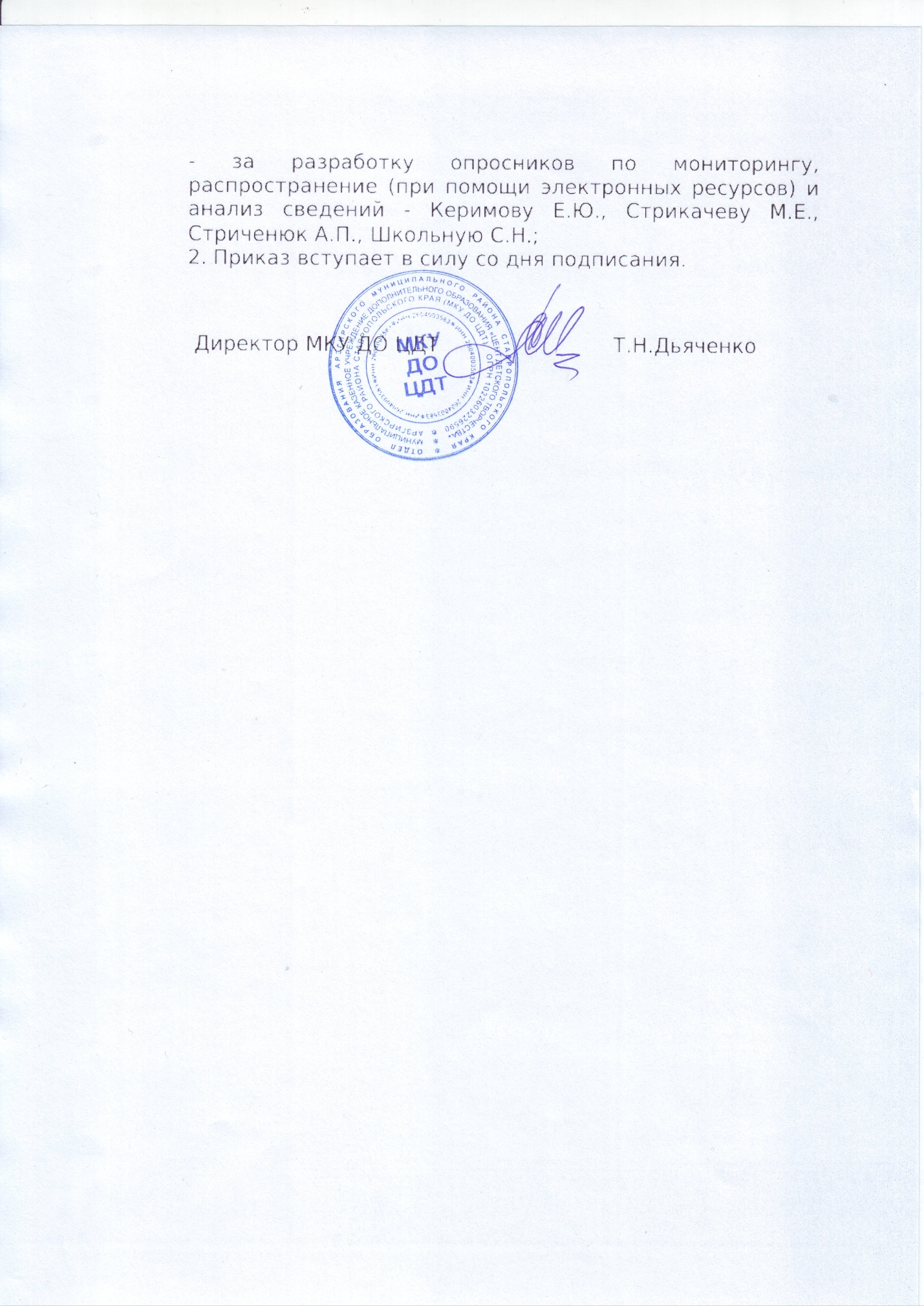 